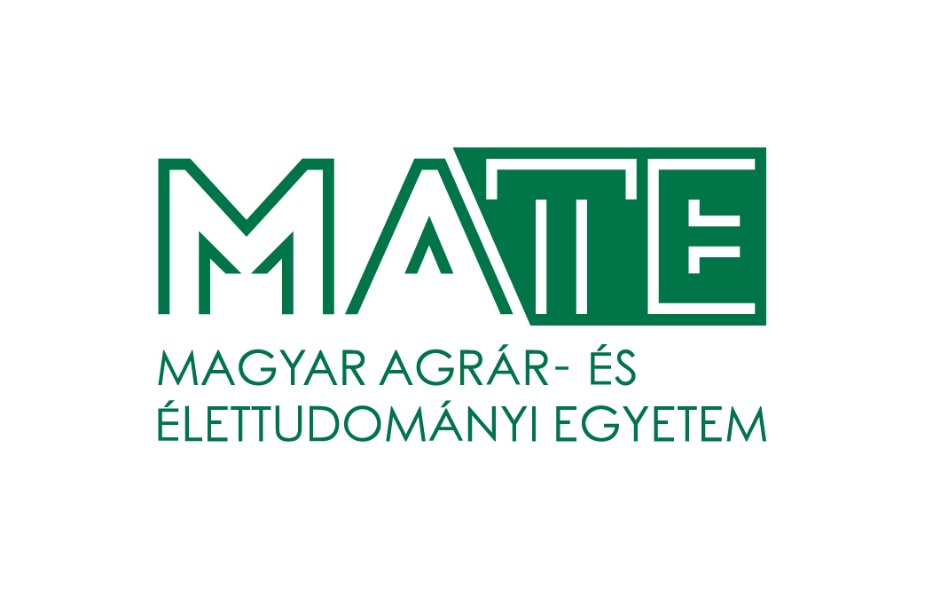 MINTATUDOMÁNYI INTÉZETDR. MINTA KÁLMÁN intézetigazgatóMr. Kálmán MINTA, PhD director